1sh September 2019Dear Students and Parents, It is my privilege to offer our students at Ormiston Rivers Academy the opportunity to become a member of our Elite Scholar Program. As a school with so many subjects performing in the top percentiles in the UK we aim to ensure our Most Able students shine. This program will support our students to reach for exciting, and often competitive, life opportunities across all subject specialisms. The initiative ensures all of our students are challenged across the school to reach their potential. They will be stretched in class and be supported by our Elite Scholar Program outside of the classroom. If you can say yes to 3 or more of these, this program is for you… Are you an ambitious, motivated and hardworking student? Do you want to go to University or a top flight apprenticeship? Are you aiming for grades 7, 8 and 9s in your GCSEs? Do you want to achieve high grades at Sixth Form and go onto an excellent University? Do you want a career in a specialist or competitive area? Our Elite Scholar Program is limited to between 20 and 30 students per year group. We have a very limited number of places in Years 8-10 and 30 places for our new Year 7’s. As an Elite Scholar you will be provided with support, advice and guidance so that you perform at your very best. This will include help with planning studying, priority choice on all trips and visits to build your ‘cultural capital’, Masterclass Lectures, University visits, specialist careers advice and group mentoring.All successful students receive a welcome pack, journal and badge so our staff can identify them and give them extra challenge and support.To enter for our program you need to complete 3 tasks on the back of this letter and return to your mentor no later than Friday 4th October. If you would like any further information or clarification please contact me directly by email on jingate@ormistonriversacademy.co.uk 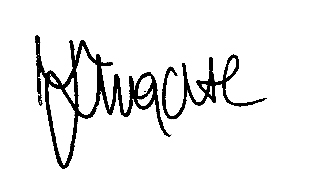 Mrs J. Ingate Assistant Principal STUDENT NAME:_____________________________STUDENT MENTOR GROUP:_________Task 1: An essay (1 side of A4 maximum typed or hand written) using one of the following titles and attach to this letter please! The greatest responsibilities of mankind. A life changing moment. Mathematics is beautiful. Task 2: Parental statement of support: Why you think this initiative would help your child (please write below): Task 3: Teacher statement of support (you choose which teacher to ask, please write below):Please return this form to your Mentors by Friday 4th October. You will be informed of your application result via a letter home within 2 weeks.